Camp programme planner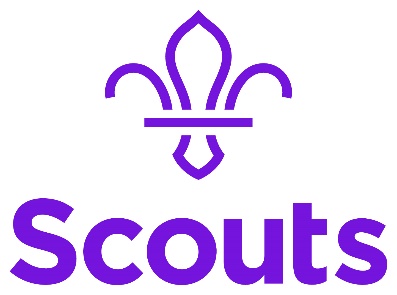 Use these plans from Bushscout to help you structure your camp.Example camp scheduleExample meal planner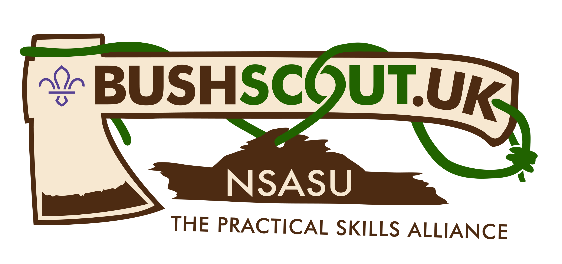 FridayFridayTimeActivity17:00Leaders set up main camp18:00Young people arrive19:00Set up tents20:00Dinner21:00Wide game22:00Get ready for bed23:00Lights outSaturdaySaturdayTimeActivity7:00Time to wake up8:00Breakfast9:00Strike tents10:00Skills bases:knife safetyaxes and sawsfood prep11:00Skills bases:knife safetyaxes and sawsfood prep12:00Skills bases:knife safetyaxes and sawsfood prep13:00Lunch14:00Shelter building demonstration15:00Split into sleeping groups to:set up shelterprepare woodset up fire16:00Split into sleeping groups to:set up shelterprepare woodset up fire17:00Split into sleeping groups to:set up shelterprepare woodset up fire18:00Start cooking dinner19:00Eat dinner (once it’s ready!)20:00Wide game21:00Wide game22:00Campfire (with hot drinks and s’mores, of course)23:00Lights outSundaySundayTimeActivity7:00Time to wake up8:00Breakfast9:00Strike shelters10:00Strike shelters11:00Games (for example, based around first aid)12:00Lunch1:00Strike main camp2:00Home time (for a warm shower and a comfy bed)FridayFridayFridayFridayMealIngredientsAmountCostDinnerHot dogs (and veggie hot dogs)RollsKetchupHot drinkHot chocolateSaturdaySaturdaySaturdaySaturdayMealIngredientsAmountCostBreakfastSausages (and veggie sausages)EggsRollsCerealLunchWrapsFillings (like cheese or tuna)Tomato pastaDinnerMeat (or veggie alternatives)VegetablesSkewersVegetable ricePittasBananasChocolate buttonsSundaySundaySundaySundayMealIngredientsAmountCostBreakfastEggsHash brownsSaltPepperLunch